  Mesto Nová Dubnica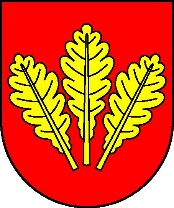       Mestský úrad, Trenčianska 45/41, 018 51  Nová DubnicaČíslo: OSO/2023		                                                                      Nová Dubnica, 20.07.2023Uznesenie  Mestského zastupiteľstva v Novej Dubnici zo dňa  19. júla  20234.  Zabezpečenie prípadnej budúcej pohľadávky Poskytovateľa NFP v rámci projektu                     s názvom „Zhodnocovanie biologicky rozložiteľných komunálnych odpadov v meste Nová Dubnica“    U z n e s e n i e  č. 60Mestské zastupiteľstvo na základe prerokovaného materiálus c h v a ľ u j e v súvislosti s realizáciou projektu č. 310011AFX2 s názvom: „Zhodnocovanie biologicky rozložiteľných komunálnych odpadov  v meste Nová Dubnica“, ktorý je financovaný formou NFP v rámci Operačného programu Kvalita životného prostredia, zabezpečenie prípadnej budúcej pohľadávky Poskytovateľa NFP vo výške NFP formou blankozmenky voči poskytovateľovi NFPpoverenie primátora ako štatutárneho zástupcu mesta podpísaním predmetnej blankozmenky.Ing. Peter  Marušinec
                       primátor	Za správnosť:Ing. Dana Šťastnávedúca organizačno-správneho oddelenia 